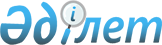 Шал ақын ауданы Городецк ауылдық округінің елді мекендерінің құрамдас бөліктеріне атау беру туралыСолтүстік Қазақстан облысы Шал ақын ауданы Городецк селолық округі әкімінің 2010 жылғы 8 қазандағы N 7 шешімі. Солтүстік Қазақстан облысы Шал ақын ауданының Әділет басқармасында 2010 жылғы 28 қазанда N 13-14-115 тіркелді.
      Ескерту. Шешімнің мемлекеттік тілдегі деректемелерінде және бүкіл мәтіні бойынша "селолық", "селосы" деген сөздері тиісінше "ауылдық", "ауылы" сөздерімен ауыстырылды - Солтүстік Қазақстан облысы Шал ақын ауданы Городецк селолық округі әкімінің 26.01.2021 № 1 (алғашқы ресми жарияланған күннен кейін күнтізбелік он күн өткен соң қолданысқа енгізіледі) шешімімен.
       "Қазақстан Республикасындағы жергілікті мемлекеттік басқару және өзін-өзі басқару туралы" Қазақстан Республикасының 2001 жылғы 23 қаңтардағы № 148 Заңы 35-бабы 2-тармағына, 37-бабына, "Қазақстан Республикасының әкімшілік-аумақтық құрылымы туралы" Қазақстан Республикасының 1993 жылғы 8 желтоқсандағы Заңы 14-бабы 4) тармақшасына сәйкес, Городецк ауылдық округі азаматтарының қоғамдық кеңесінің шешімін есепке ала отырып, ШЕШІМ қабылдаймын:
      1. Шал ақын ауданы Городецк ауылдық округінің елді мекендерінің құрамдас бөліктеріне қосымшаға сәйкес атау берілсін.
      1) Городецкое ауылы бойынша:
      бірінші көшеге – Приозерная;
      екінші көшеге – Садовая;
      үшінші көшеге – Центральная;
      төртінші көшеге – Молодежная;
      бесінші көшеге - Степная;
      бірінші тұйық көшеге – Солнечный;
      екінші тұйық көшеге – Спортивный.
      2) Коноваловка ауылы бойынша:
      бірінші көшеге – Центральная;
      екінші көшеге – Степная;
      үшінші көшеге -Береговая.
      3) Баганаты ауылы бойынша:
      бірінші көшеге – Школьная;
      екінші көшеге – Центральная.
      2. Осы шешім бірінші ресми жарияланған күнінен кейін он күнтізбелік күн аяқталғаннан кейін қолданысқа енгізіледі.
					© 2012. Қазақстан Республикасы Әділет министрлігінің «Қазақстан Республикасының Заңнама және құқықтық ақпарат институты» ШЖҚ РМК
				
      Ауылдық округ әкімі

А. Шәйкенова
